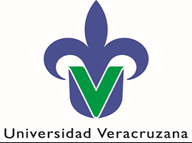 Proceso: Administración de Recursos FinancierosProcedimiento: Recepción, programación, pago de gastos y comprobaciónFormato de Cancelación de Cheques ARF-IG-F-030BANCO 	FECHA 	NO. DE CUENTACHEQUE INICIALCHEQUE FINALTOTALTOTAL DE CHEQUES CANCELADOSTOTAL DE CHEQUES CANCELADOSNOMBRE Y FIRMAFECHA